HRVATSKI JEZIK, 16.10.2020.PROČITAJ PJESMU „Blago danu koji počne mirisima kruha“. IZREŽI OKVIR I ZALIJEPI U BILJEŽNICU.       OBOJI CRTEŽ.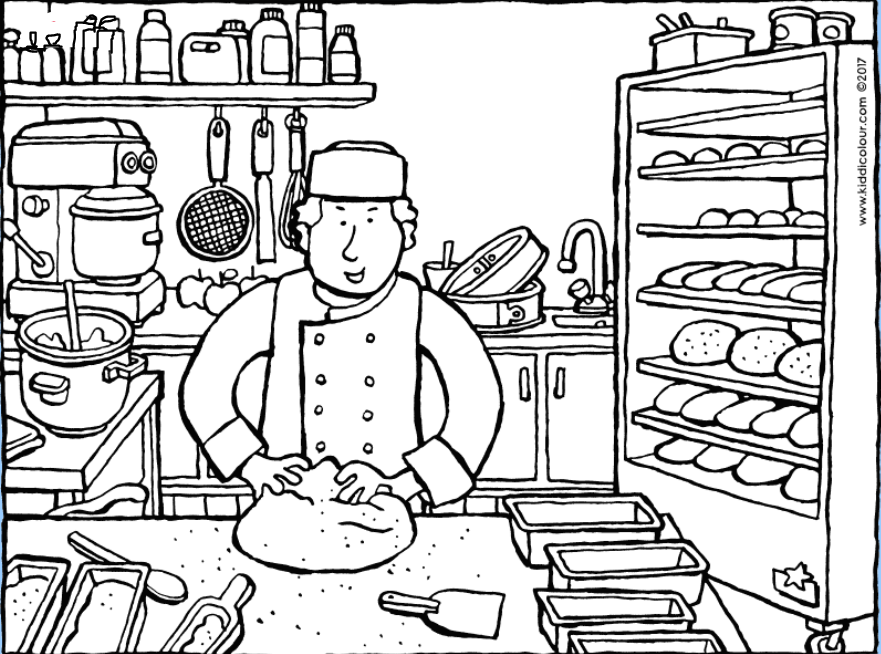      ODGOVORI NA PITANJA PUNIM REČENICAMA.Što to miriše na početku dana?Tko nas mami od ranoga jutra?Što svaki pekar poznaje?Što se sve pravi od brašna?Što se sve može posuti po pecivu?Koja peciva ti voliš?